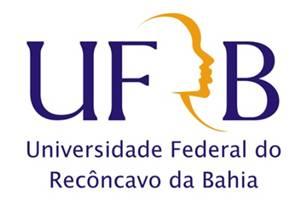 CARTA DE INTENÇÃO Título do programa ou projeto: Coordenador(a): Discente: Centro de Ensino: TEXTO No mínimo 01 (uma) e no máximo 02 (duas) páginas (fonte Times New Roman, tamanho 12 e espaçamento 1,5), expondo o seu interesse pelo projeto ou programa e de que forma contribuirá para execução do mesmo. Local e data